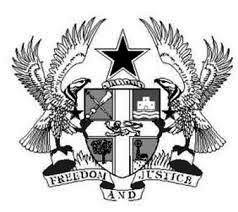 REPUBLIC OF GHANALOCAL GOVERNMENT SERVICEPERFORMANCE CONTRACTBETWEENHON. REGIONAL MINISTERANDCHIEF DIRECTOR / REGIONAL COORDINATING DIRECTOR (1st January – 31st December, 2016)………………. REGIONAL COORDINATING COUNCIL (.. RCC)Note: Highlighted Yellow area can be changed according to  respective RCC’s appropriate information!SampleCONFIDENTIALLIST OF ABBREVIATIONS	ARIC		-	Audit Report Implementation CommitteeC/S		-	Competencies/SkillsCAGD	-	Controller and Accountant General’s DepartmentCD		-	Chief DirectorCSU		-	Client Services UnitDACF		-	District Assembly Common FundGoG	-	Government of GhanaGSGDA	-	Ghana Shared Growth and Development AgendaHoD		-	Head of Department / DirectorateHoS		-	Head of ServiceHR		-	Human ResourceKPA		-	Key Performance AreaKPI		-	Key Performance IndicatorLGS		-	Local Government ServiceLGSC		-	Local Government Service CouncilLGSS		- 	Local Government Service SecretariatM&E		-	Monitoring and EvaluationMDA		-	Ministries, Departments and AgenciesMMDA	-	Metropolitan, Municipal and District AssemblyMMDCD	-	Metropolitan, Municipal and District Coordinating DirectorMMDCE	-	Metropolitan, Municipal and District Chief ExecutiveMoF		-	Ministry of FinancePMS		-	Performance Management SystemPSC		-	Public Services CommissionRCC		-	Regional Coordinating Council RCD		-	Regional Coordinating DirectorSDS		-	Service Delivery StandardsSPARs		-	Staff Performance Appraisal ReportsPERFORMANCE CONTRACT PREAMBLEThe Local Government Service was established by the Local Government Service Act, Act 656, 2003 to secure effective administration and management of Local Government in the country.As stated in its mission, the Local Government Service (LGS) “exists to support Local Government to deliver value for money services through the mobilisation, harmonisation and utilisation of qualified human capacity and material resources to promote local and national development”.In line with this mission statement, the LGS has developed a comprehensive Performance Management System (PMS) that is based on agreed upon Service Delivery Standards (SDS). The Service Delivery Standards are operationalized through the PMS at all levels.  The PMS is a systematic process for improving performance by developing the individual performance of staff and teams to enhance productivity, develop competencies, increase job satisfaction and achieve the full potential of all staff in the Service.  It aims at having in place a predictable, effective and efficient system for planning, implementing, monitoring, evaluating and reporting on the performance of LGS employees. The Performance Contract is a key mechanism in the implementation of the PMS as it will enable employees and the Service agree to, and be committed to the achievement of set objectives and targets in service delivery within a given timeframe. 1.1 	The Performance Contract between the Hon Regional Minister and the Chief Director/Regional Coordinating Director (CD/RCD) This Agreement dated …....…… day of ........................………..  2016, effective 1st January, 2016 - 31st December, 2016, is between the Hon. Regional Minister “hereinafter called the Employer” on the one part and the Chief Director / Regional Coordinating Director “hereinafter called the Employee” on the other part.2.0	CONDITIONS OF CONTRACTThe performance of the Chief Director / Regional Coordinating Director (CD/RCD) shall be assessed on the basis of the achievement of specific key outputs/deliverables set out under Schedules 1 and 2 over the agreed Performance period of 1st January, 2016 - 31st December,2016.  This Agreement is entered into by both parties in good faith.3.0	STRATEGIC DIRECTION OF THE LOCAL GOVERNMENT SERVICE3.1	Vision: “A world-class, decentralized and client oriented Service”3.2	Mission: “To support LG to deliver value for money services through the mobilisation, harmonisation and utilisation of qualified human capacity and material resources to promote local and national development”3.3	Objectives: “to secure effective administration and management of local government in the country”3.4	Core Values: Accountability, Client-oriented, Creativity, Diligence, Discipline, Equity, Integrity, Innovativeness, Loyalty, Commitment, Anonymity, Impartiality, Permanence, Timeliness and Transparency3.5	Service Delivery Standards: Participation, Professionalism, Client Focus, Transparency, Efficient and Effective use of Resources and Accountability3.6	Functions:provide technical assistance to District Assemblies, and Regional Co-ordinating Councils to enable the District Assemblies and the Regional Co-ordinating Councils  effectively perform their functions and discharge their duties in accordance with the Constitution and the Local Government Act, 1993 (Act 462);conduct organisational and job analysis for the Regional Coordinating Councils and the District Assemblies;conduct management audits for Regional Coordinating Councils and District Assemblies in order to improve the overall management of the Service;design and co-ordinate management systems and processes for Regional Coordinating Councils and District Assemblies;assist the Regional Coordinating Councils and the District Assemblies in the performance of their functions under the Local Government Act, 1993, (Act 462), the National Development Planning (Systems) Act, 1994, (Act 480) and under any other enactment;perform such other functions incidental or conducive to the achievement of the objects of LGS Act.4.0	TOP PRIORITIES OF THE REGIONAL COORDINATING COUNCILThe top priorities of the Regional Coordinating Council (RCC) for the period of the Agreement (January 2016–December 2016) are:……………………………………………;…………………………………………………;………………………………………………….;…………………………………………………………………...Indicate four (4) priorities. Note that these priorities are to be linked to or extracted from relevant governance documents such as the Ghana Shared Growth and Development Agenda II (GSGDA), State of the Nation Address by the President, the Sector Medium Term Development Plan (2014-2017) and the 2016Annual Budget. Note: (One of the top priorities should be “operationalization/ functioning of the sub-structures at MMDAs in the Region in terms of their: office accommodation, staffing, allowances, holding meetings, participation in planning process, etc.)5.0	KEY PERFORMANCE AREAS (KPAs)The Chief Director / Regional Coordinating Director shall be expected to deliver the outputs and deliverables listed in Schedules 1 and 2 of this Contract. Based on the RCD’s job summary, the Key Performance Areas (KPAs) for the period under review are categorised into:Schedule 1Top Priorities(as indicated in 4.0) for the RCCPerformance ReportingFinancial ManagementHuman Resource (HR) ManagementCustomer Service InitiativesWork Environment Improvement InitiativesSchedule 2Chief Director’s / Regional Coordinating Director’s (CD’s / RCD’s) Personal Capacity Enhancement Deliverables.6.0 	PERFORMANCE CONTRACT6.1 SCHEDULE 1: KEY PERFORMANCE AREASThe Chief Director / Regional Coordinating Director shall deliver the following generic key operational and administrative outputs as per the timelines indicated:KEY PERFORMANCE AREA (KPA) 1:	INSTITUTION-SPECIFIC OUTPUTS AND DELIVERABLES(TOP PRIORITY AS FOR THE SERVICE) (10 % OVERALL WEIGHT OUT OF SIX KPAs)List the top priorities for the Service (RCC), funded from the Budget (GoG/Donor/IGF) for the period of the Agreement (Jan. 2016 - Dec. 2016). These priorities should be four (4) and should be rooted in the Ghana Shared Growth and Development Agenda (GSGDA) II, 2014, the Sector Medium Term Plan and the 2016 Annual Budget.Rating scale is indicated in Annex 3A.Note: (One of the top priorities should be “operationalization/ functioning of the sub-structures at MMDAs in the Region in terms of their: office accommodation, staffing, allowances, holding meetings, participation in planning process, etc.)KEY PERFORMANCE AREA (KPA) 2:	PERFORMANCE REPORTING	(25 % OVERALL WEIGHT OUT OF SIX KPAs)	Rating scale is indicated in Annex 3A.KEY PERFORMANCE AREA (KPA) 3:	FINANCIAL MANAGEMENT(15 % OVERALL WEIGHT OUT OF SIX KPAs)Rating scale is indicated in Annex 3A.KEY PERFORMANCE AREA (KPA) 4: HR MANAGEMENT(25 % OVERALL WEIGHT OUT OF SIX KPAs)Rating scale is indicated in Annex 3A.KEY PERFORMANCE AREA (KPA) 5:	CUSTOMER SERVICE INITIATIVES(15 % OVERALL WEIGHT OUT OF SIX KPAs)Rating scale is indicated in Annex 3A.KEY PERFORMANCE AREA (KPA) 6: WORK ENVIRONMENT IMPROVEMENT INITIATIVES(10 % OVERALL WEIGHT OUT OF SIX KPAs)Rating scale is indicated in Annex 3A.6.2 SCHEDULE 2: PERSONAL DEVELOPMENT PLANCHIEF DIRECTOR’S / REGIONAL COORDINATING DIRECTOR’S PERSONAL DEVELOPMENT PLAN(NOT FOR SCORING PURPOSES)Please outline the competencies that you would like to develop for the year. These should be relevant to the effective and efficient management of the Service (RCC).Evaluation of core competencies (as in rating scale indicated in Annex 3B)7.0	ASSUMPTIONSThe agreed deliverables will only be revised based on the under-listed conditions:Issues raised in mid-year review reportChange in government prioritiesChange in administrative leadership8.0	OBLIGATIONS OF THE CD/RCD TO THE GOVERNMENTThe CD/RCD accepts responsibility for the overall performance of the RCC as a whole and undertakes to:Adopt and apply appropriate management techniques in conducting the affairs of the RCC and in supervising its Directorates/Departments/Sections / Units. Ensure that Local Government Service’s core values (refer to section 3.4) and Service Delivery Standards (refer to section 3.5) are upheld by the staff of the RCC and the Metropolitan, Municipal and District Assemblies (MMDAs) within the Region.Ensure that the assets within the RCC are maintained in the most efficient manner and safeguarded against loss or abuse.Notify the Hon. Regional Minister promptly of any conditions, which may interfere with, or threaten the achievement of the performance targets, listed herein.9.0	OBLIGATIONS OF THE GOVERNMENT TO THE CD/RCDThe LGS, through the Hon. Regional Minister, accepts responsibility to provide effective and efficient administrative and managerial leadership and support (financial, material and logistical) to the CD/RCD to ensure that the RCC achieves the level of performance indicated in this Contract.10.0	PERFORMANCE EVALUATION UNDER THE CONTRACTAn assessment of the performance of the CD/RCD shall be conducted by the LGS.  The evaluation shall be based on the key performance results / outputs and deliverables established under this Performance Contract between the Hon. Regional Minister and the CD/RCD.The performance evaluation shall be completed not later than the1st quarter of 2017 by using the “Annual Performance Evaluation Reporting Format”. Upon the conclusion of the annual evaluation, the HoS shall communicate to the CD/RCD in writing the outcome of the evaluation. The LGSC through the HoS shall thereafter determine the reward or sanctions as prescribed in Annex 4 of this Contract to be applicable to the CD/RCD.11.0	REWARDS AND SANCTIONSBased on the results of the performance evaluation, the Head of the Service in consultation with the Hon. Regional Minister shall recommend to the Local Government Service Council that a CD/RCD be rewarded or recognised for excellent performance.The Local Government Service Council may institute disciplinary action against a CD/RCD in the case of unsatisfactory performance.The sanctions will be in accordance with LGS Human Resource Operational Manual and Conditions of Service. The details are provided in Annex 4. 12.0	ARBITRATION AND SETTLEMENT OF DISPUTESIn the event of a disagreement between the parties to this Contract, either party may apply to the Local Government Service Council (LGSC) for settlement. The LGSC shall constitute an arbitration panel which shall consult with both parties and make a ruling within one month of the application. The ruling of the LGSC shall be binding on both parties.13.0	DECLARATIONWe, the Hon. Regional Minister and the Chief Director / Regional Coordinating Director solemnly declare that the information and declaration in this Contract in relation to the annexes are correct.ANNEX 1- DISTRIBUTION & TIMELINES OF PERFORMANCE AGREEMENTDISTRIBUTIONFive copies of the Performance Agreement will be signed and distributed as follows:One (1) copy to the Hon. Regional MinisterOne (1) copy to the Local Government Service CouncilOne (1) copy to Head of Service (HoS)One (1) copy to the Chief Director / Regional Coordinating DirectorOne (1) copy for LGSSSCHEDULED TIME FRAMESCOMPLETION AND SIGNING OF THE 2016 PERFORMANCE AGREEMENT15th Feb 2016: 	Signing of 2016 Performance Agreements (Five copies each)PERFORMANCE REPORTING AND EVALUATIONEnd July 2016:		Mid-year self-evaluation reports submitted to HoSAugust 2016:	Monitoring, verification, feedback and review of targets, if necessary by HoS16th December 2016:  	Circular issued for preparation of CDs/RCDs self-evaluation reports15thJanuary 2017:-	Chief Directors / Regional Coordinating Directors submit annual self-evaluation reports to the HoSJan-Feb 20176:-		Evaluation of 2015 Performance ContractsFeb-March 2017:		Results of Performance evaluation communicated to relevant Stakeholders      Feb-March 2017:		Rewards and sanctions administeredANNEX 2: TEMPLATE FOR REPORTING ON PERFORMANCE(Please note that the Annex 2 is to be completed by the Hon. Reg. Minister & RCD)  ANNEX 2A: TEMPLATE FOR REPORTING ON MID-YEAR PERFORMANCE REVIEWKEY PERFORMANCE AREA (KPA) ….. : ……………………………………..(……. % OVERALL WEIGHT OUT OF SIX KPAs)Note: apply this format for other KPAsANNEX 2B: REPORTING ON PERFORMANCE OF COMPETENCIES: MID-YEAR REVIEW AND END OF YEAR EVALUATION)Evaluation of core competencies (as in rating scale indicated in Annex 3B)ANNEX 2C: END OF THE YEAR PERFORMANCE EVALUATION TEMPLATE OVERALL PERFORMANCE (to be Completed by Reg. Minister & RCD)(Note: In the formula “Sum of Column d / 4 * 100”, 4 is a constant and represents the maximum rating scale); See Annex 4C for overall Performance Assessment RatingANNEX 3: RATING SCALES ON ASSESSMENT ANNEX 3A: RATING ON THE ASSESSMENT OF KPI To compute score obtained on Indicator, a scale of One (1) to Four (4) is provided. The following table provides the definitions for the rating scale for assessing the level of achievement of Indicators. (Refer To Section 6.1)ANNEX 3B: RATING ON THE ASSESSMENT OF COMPETENCY (Refer To Section 6.1& Annex 2B)ANNEX 3C: RATING ON THE ASSESSMENT OF OVERALL PERFORMANCE The following criteria will be used to rate the overall performance of the Officer:Refer to Annex 2C, Calculated Overall Scores EXCELLENT (4): 80-100% (Outstanding)He/she has fully met and exceeded the agreed targets and time lines and has produced results of excellent quality. The Officer is a model of excellence in terms of the results achieved and the means by which they were achieved. (Rewards, Recognitions and Sanctions: Publicize his/her outstanding performance and recommend him/her for appropriate reward) VERY GOOD (3): 70-79% (Exceeds the requirement)He/she has achieved most of the agreed targets and indicators and has produced results of good quality within agreed time lines. (Rewards, Recognitions and Sanctions: Recognize his/her very good performance & encourage him/her through Coaching, Mentoring, training, etc.) GOOD (2): 60-69% (Meets the requirement= 60%)He/she has achieved the minimum number of agreed targets and provided adequate supporting rationale/reasons for not achieving all of the specified targets. (Rewards, Recognitions and Sanctions: Encourage him/her through Coaching, Mentoring, training, etc. for further improvement) UNSATISFACTORY (1): Below 60% (Does not meet the requirement)His/her performance does not meet the standard expected for the job i.e. Officer has not achieved most of the agreed targets within the time frame provided and is unable to provide reasons or provides unacceptable reasons for unmet targets. (Rewards, Recognitions and Sanctions: Apply appropriate sanction and necessary counselling) ANNEX 4 - REWARDS, RECOGNITIONS AND SANCTIONSREWARDSThe rewards for the Chief Director / Regional Coordinating Director shall include but not limited to: -Renewal of Contract appointmentPaid trips to professional conferencesPaid vacation with familyStudy tours RECOGNITIONSRecognitions shall take the following forms: -Letter or Certificate of Merit Provision of citations, mementos, trophies, badges etc.Formal public recognition e.g. publicised captioned photos of the person being recognised in the newsletter/newspaper or hanging up photographs of best performers in public places.Lunch at the PresidencySANCTIONS - DISCIPLINARY ACTION FOR NON-PERFORMANCESanctions for the Chief Director / Regional Coordinating Director shall include but not be limited to: -Termination Reduction in rank ReprimandDeferment of incrementSuspension  (PERFORMANCE CONTRACT)  (PERFORMANCE CONTRACT)  (PERFORMANCE CONTRACT)  (PERFORMANCE CONTRACT)  (PERFORMANCE CONTRACT)  (PERFORMANCE CONTRACT) SURNAME:……………………………..OTHER NAMESOTHER NAMES………………………..………………………..JOB TITLE:Regional Coordinating DirectorRegional Coordinating DirectorRegional Coordinating DirectorRegional Coordinating DirectorRegional Coordinating DirectorGRADE:……………………………….……………………………….……………………………….……………………………….……………………………….POSITION:Head Of Administration and First Line Advisor to Regional MinisterHead Of Administration and First Line Advisor to Regional MinisterTIME IN POSITION:TIME IN POSITION:LGSS / RCC / MMDA……….……….……….……….……….DIRECTORATE /DEPARTMENT:RCCSECTION / UNIT:SECTION / UNIT:NO. OF  DIRECT REPORTS…. Line ManagersREPORTS TO:REPORTS TO:Regional MinisterRegional MinisterJOB PURPOSE:JOB PURPOSE:JOB PURPOSE:JOB PURPOSE:JOB PURPOSE:JOB PURPOSE:To provide effective and efficient administrative and managerial leadership in the implementation of government policies, programmes, projects and procedures in the Region To provide effective and efficient administrative and managerial leadership in the implementation of government policies, programmes, projects and procedures in the Region To provide effective and efficient administrative and managerial leadership in the implementation of government policies, programmes, projects and procedures in the Region To provide effective and efficient administrative and managerial leadership in the implementation of government policies, programmes, projects and procedures in the Region To provide effective and efficient administrative and managerial leadership in the implementation of government policies, programmes, projects and procedures in the Region To provide effective and efficient administrative and managerial leadership in the implementation of government policies, programmes, projects and procedures in the Region Key Performance Areas (KPAs)Key Performance Areas (KPAs)Key Performance Areas (KPAs)Key Performance Areas (KPAs)Key Performance Areas (KPAs)Key Performance Areas (KPAs)Top Priorities for the RCCPerformance ReportingFinancial ManagementHuman Resource (HR) ManagementCustomer Service InitiativesWork Environment Improvement Initiatives	Top Priorities for the RCCPerformance ReportingFinancial ManagementHuman Resource (HR) ManagementCustomer Service InitiativesWork Environment Improvement Initiatives	Top Priorities for the RCCPerformance ReportingFinancial ManagementHuman Resource (HR) ManagementCustomer Service InitiativesWork Environment Improvement Initiatives	Top Priorities for the RCCPerformance ReportingFinancial ManagementHuman Resource (HR) ManagementCustomer Service InitiativesWork Environment Improvement Initiatives	Top Priorities for the RCCPerformance ReportingFinancial ManagementHuman Resource (HR) ManagementCustomer Service InitiativesWork Environment Improvement Initiatives	Top Priorities for the RCCPerformance ReportingFinancial ManagementHuman Resource (HR) ManagementCustomer Service InitiativesWork Environment Improvement Initiatives	KEY PERFORMANCE INDICATORS (KPIs)(Minimum 2 & Maximum 4)		KEY PERFORMANCE INDICATORS (KPIs)(Minimum 2 & Maximum 4)		WEIGHT %SERVICE DELIVERY STANDARDS (SDS)*RATING SCALE (1 to 4)“For annual evaluation”OVERALL RATING“For annual evaluation”aabcde =b*d1.11.21.31.4OVERALL RATING for  KPA 1 (Sum of Column e) “For annual evaluation”OVERALL RATING for  KPA 1 (Sum of Column e) “For annual evaluation”OVERALL RATING for  KPA 1 (Sum of Column e) “For annual evaluation”OVERALL RATING for  KPA 1 (Sum of Column e) “For annual evaluation”KEY PERFORMANCE INDICATORS (KPIs)(Minimum 2 & Maximum 4)		KEY PERFORMANCE INDICATORS (KPIs)(Minimum 2 & Maximum 4)		WEIGHT %SERVICE DELIVERY STANDARDS (SDS) *RATING SCALE (1 to 4)“For annual evaluation”OVERALL RATING“For annual evaluation”aabcde =b*d2.1Develop detailed and accurate 2017 Annual Action Plan by  January 2017 and link to 2017 Budget;25%Professionalism;2.2Follow-up and record Mid-Year Performance Monitoring & Evaluation of action plan and develop concise and accurate Performance M&E report by August 2016;25%Professionalism & Client focus;2.3Develop detailed and accurate 2015 Annual Performance/ Progress Report (APR) and submit to HoS by January 2016; Ensure that any variances are rectified and clarified in APR;20%Professionalism & Accountability;2.4Submit 2016 Annual Performance Evaluation Report for the Performance Contract between Hon. Regional Minister and Regional Coordinating Director to HoS by 15 Jan 2017;Submit 2016 Annual Performance Evaluation Report for the Performance Contract between Hon. MMDCEs and MMDCDs in the Region to HoS by 15 Jan 2017;Submit 2016 Consolidated Annual Performance Appraisal Report for the staff of RCC to HoS by 15 Jan 2017. 30%Professionalism & Accountability &Transparency;OVERALL RATING for KPA 2 (Sum of Column e) “For annual evaluation”OVERALL RATING for KPA 2 (Sum of Column e) “For annual evaluation”OVERALL RATING for KPA 2 (Sum of Column e) “For annual evaluation”OVERALL RATING for KPA 2 (Sum of Column e) “For annual evaluation”KEY PERFORMANCE INDICATORS (KPIs)	(Minimum 2 & Maximum 4)	KEY PERFORMANCE INDICATORS (KPIs)	(Minimum 2 & Maximum 4)	WEIGHT %SERVICE DELIVERY STANDARDS (SDS)*RATING SCALE (1 to 4)“For annual evaluation”OVERALL RATING“For annual evaluation”aabcde =b*d3.1Record accurately all actions taken by the Audit Report Implementation Committee (ARIC) to redress audit queries for 2015 by January 2016; 20%Transparency;3.2Report on recorded actions taken available by April 2016, July 2016, October 2016 and December 2016; 20% Accountability and Transparency;3.3Develop and ensure that the RCC’s 2017 Annual Procurement Plan is approved by December 2016; (Copies of Approved Annual Procurement Plan available ; Accurate and detailed minutes of Entity Tender Committee/Regional Tender Review Board Meetings are available;)Revise procurement plan quarterly according to actual budget; Copies of revised procurement plans available quarterly;30%Transparency;3.4Complete 2015 Final accounts and submit timely to CAGD and DACF and Copies of final accounts for end year 2015 are available at CAGD and DACF by March 2016;30%Accountability and Transparency;OVERALL RATING  for KPA 3 (Sum of Column e) “For annual evaluation”OVERALL RATING  for KPA 3 (Sum of Column e) “For annual evaluation”OVERALL RATING  for KPA 3 (Sum of Column e) “For annual evaluation”OVERALL RATING  for KPA 3 (Sum of Column e) “For annual evaluation”KEY PERFORMANCE INDICATORS (KPIs)	(Minimum 2 & Maximum 4)	KEY PERFORMANCE INDICATORS (KPIs)	(Minimum 2 & Maximum 4)	WEIGHT %SERVICE DELIVERY STANDARDS (SDS)*RATING SCALE (1 to 4)“For annual evaluation”OVERALL RATING“For annual evaluation”aabcde =b*d4.1Approve updated staff list of the RCC & MMDAs and Letter of updated staff list and movement of  RCC/ MMDA staff available by Jan 2016;Promotion register available and copy forwarded to HoS, LGS by January 2016;Composite reports on staff movements (recruitments, replacements, promotions, postings and retirements and resignations) for RCC & MMDAs available by December 2016;20%Professionalism;4.2Prepare and implement  comprehensive training plan including Scheme of Service training programme and forward copy to HoS by first week of February 2016 ; / Comprehensive report on implementation including summary of individual post training reports of 2016 available by December 2016;20%Professionalism, and Transparency;4.3Prepare & sign Performance Contracts between Hon. Regional Minister and RCDs by 15 Feb 2016;Organize the signing of  Performance Contracts between Hon. MMDCEs and MMDCDs in the Region by 15 Feb 2016;Ensure the operationalization of the cycle of 2016 Performance Appraisals for the Staff of RCCs: Undertake Stage1: Planning process by 29 February, Stage-2: Mid-year review by 31 July 2016 and Stage 3: End of the year evaluation by 15 January 2017; 30%Professionalism;4..4Ensure HRMIS update and submission of accurate data to HoS monthlyAccurate and comprehensive data on all categories of staff available monthly in 2016; 30%Professionalism;Accountability;OVERALL RATING for KPA 4 (Sum of Column e) “For annual evaluation”OVERALL RATING for KPA 4 (Sum of Column e) “For annual evaluation”OVERALL RATING for KPA 4 (Sum of Column e) “For annual evaluation”OVERALL RATING for KPA 4 (Sum of Column e) “For annual evaluation”KEY PERFORMANCE INDICATORS (KPIs)	KEY PERFORMANCE INDICATORS (KPIs)	WEIGHT %SERVICE DELIVERY STANDARDS (SDS)*RATING SCALE (1 to 4)“For annual evaluation”OVERALL RATING“For annual evaluation”aabcde =b*d5.1Organize sensitization workshops on the LGS protocols, such as: Scheme of Service, Conditions of Service, Code of Conducts, Staffing Norms, Service Delivery Standards and Performance Management System for RCC and MMDAs by August 2016;40%Professionalism & Transparency;5.2All protocols forwarded to all MMDAs by 7th March 2016;10%5.3Setup Functional Client Service Unit (CSU): Office space for CSU Designated, all appropriate logistics provided and Names & Contacts of schedule officers forwarded to LGS by March 2016;Half-year Reports (on complaints, petitions, actions taken etc.) submitted to LGS by August 2016;30%Professionalism, Client Focus & Transparency5.4Establish Functional Interactive website: Comprehensive RCC/LGS website available by July 2016;Regularly updated Information and Reports are available on the website by December 2016;20%Professionalism & Client Focus, TransparencyOVERALL RATING for KPA 5 (Sum of Column e) “For annual evaluation”OVERALL RATING for KPA 5 (Sum of Column e) “For annual evaluation”OVERALL RATING for KPA 5 (Sum of Column e) “For annual evaluation”OVERALL RATING for KPA 5 (Sum of Column e) “For annual evaluation”KEY PERFORMANCE INDICATORS (KPIs)	KEY PERFORMANCE INDICATORS (KPIs)	WEIGHT %SERVICE DELIVERY STANDARDS (SDS)*RATING SCALE (1 to 4)“For annual evaluation”OVERALL RATING“For annual evaluation”aabcde =b*d6.1Fully integrate Decentralised Departments into the structure and operations of RCC & MMDAs: Comprehensive report on realignment exercise is available by April 2016;20%Participation and Accountability6.2Organize a minimum of 12 Management meetings with all decentralized departments on a prepared agenda: Accurate Minutes of Management Meetings available two days after the meeting on Monthly basis; 20%Professionalism &Participation6.3Ensure that the Assets Register is updated: A detailed and accurate copy of updated Assets Register available by June 2016 & December 2016;20%Professionalism &Transparency6.4Ensure that the Records Management Units are functioning: Filing cabinets and document shelves available for all  records by June 2016 &December 2016;Updated list of records available by December 201620%Professionalism, Transparency6.5Plan and implement safe and secured work place environment strategy (Cleanliness of office environment; Copy of work place Environment Strategy available by February 2016; Disability-friendly accesses; Security of offices and Safety measures): electrical connections, installation of fire fighting devices and signage at entry/exit points): Reports on specific safety and security measures implemented available by December 2016;20%TransparencyOVERALL RATING for KPA 6 (Sum of Column e) “For annual evaluation”OVERALL RATING for KPA 6 (Sum of Column e) “For annual evaluation”OVERALL RATING for KPA 6 (Sum of Column e) “For annual evaluation”OVERALL RATING for KPA 6 (Sum of Column e) “For annual evaluation”What competencies would you require to improve your performance? What competencies would you require to improve your performance? How do you plan to attain these competencies (e.g. through attendance at workshops, conferences, seminars, peer review, executive coaching, studying and readings, etc.)?How do you plan to attain these competencies (e.g. through attendance at workshops, conferences, seminars, peer review, executive coaching, studying and readings, etc.)?How do you plan to attain these competencies (e.g. through attendance at workshops, conferences, seminars, peer review, executive coaching, studying and readings, etc.)?COMPETENCIESCOMPETENCIESEVALUATION BY WHEN & HOW WOULD YOU LIKE TO DEVELOP ITEXPECTED OUTCOMES TO BE ATTAINED Planning & OrganisationLeadershipChange ManagementDecision MakingEntrepreneurial skills Good verbal and written communicationNegotiation SkillsInterpersonal SkillsConflict Management Security consciousness Signature: ……………………………….Signature: ………………………………Date: ………………………………………Date: …………………………………….Name: Name:Title: Title: ENDORSED BY:ENDORSED BY:Signature: ………………………………Signature: ………………………………Date: ………………………………… Date: ………………………………Name: F. N. ANDANName: DR. CALLISTUS MAHAMATitle: CHAIRMAN, LOCAL GOVERNMENT SERVICE COUNCILTitle: HEAD OF SERVICEKEY PERFORMANCE INDICATORS (KPIs)	KEY PERFORMANCE INDICATORS (KPIs)	WEIGHT %SERVICE DELIVERY STANDARDS (SDS)MID-YEAR PROGRESS REVIEWREMARKSaabcde 1.11.21.31.4What competencies did you require to improve your performance on the jobHow have you attained these competenciesHow have you attained these competenciesOBSERVATION & RECOMMENDATIONCOMPETENCIESEVALUATION (Rating 1-2-3-4)ACTUAL RESULTSOBSERVATION & RECOMMENDATIONPlanning &OrganisationLeadershipChange ManagementDecision MakingEntrepreneurial skills Good verbal and written communicationNegotiation SkillsInterpersonal SkillsConflict Management Security consciousness SCHEDULE 1- KEY RESULT AREAS (1-6)   SCHEDULE 1- KEY RESULT AREAS (1-6)   SCHEDULE 1- KEY RESULT AREAS (1-6)   SCHEDULE 1- KEY RESULT AREAS (1-6)   SCHEDULE 1- KEY RESULT AREAS (1-6)   SCHEDULE 1- KEY RESULT AREAS (1-6)   KEY RESULT AREAOVERALL WEIGHTING / KPA ACTUAL RATING / KPA(from each KPA Section)OVERALLACTUAL RATING FACTOR / KPAOBSERVATIONRECOMMENDATIONabcd = b*cefKPA 1 - Top Priority as for the Service10%KPA 2 - Performance Reporting25%KPA 3 - Financial Management 15%KPA 4 - HR Management25%KPA 5 - Customer Service Initiatives15%KPA 6 - Work Environment Improvement Initiatives10%TOTAL WEIGHTS100%CALCULATED OVERALL RATING (1 to 4)(Sum of Column d) CALCULATED OVERALL RATING (1 to 4)(Sum of Column d) CALCULATED OVERALL RATING (1 to 4)(Sum of Column d) CALCULATED OVERALL SCORESSum of Column d / 4 * 100)CALCULATED OVERALL SCORESSum of Column d / 4 * 100)CALCULATED OVERALL SCORESSum of Column d / 4 * 100)RATINGRATINGDEFINITION OF ACHIEVEMENT ON KEY PERFORMANCE INDICATOR (KPI)4Excellent : He/she has fully met and exceeded the agreed indicators and time lines and has produced results of excellent quality. The Officer is a model of excellence in terms of the results achieved and the means by which they were achieved.3Very good: He/she has achieved most of the agreed indicators and indicators and has produced results of good quality within agreed time lines.2Good: He/she has achieved the minimum number of agreed indicators and provided adequate supporting rationale/reasons for not achieving all of the specified targets.1Unsatisfactory: His/her performance does not meet the standard expected for the job i.e. He/she has not achieved most of the agreed indicators within the time frame provided and is unable to provide reasons or provides unacceptable reasons for unachieved targets.RATING SCALERATING SCALEEXPLANATION (EVALUATION OF COMPETENCY)4Excellent He/she has consistently demonstrated this competency and always encouraged others to do same. Four (4) or more examples can be evidenced to support this rating. 3Very GoodHe/she has frequently demonstrated this competency and sometimes encouraged others to do same. Three (3) examples can be evidenced to support this rating. 2GoodHe/she has demonstrated this competency at least two (2) examples can be evidenced to support this rating. Meets expectation on this competency requirement. 	 1Unsatisfactory He/she has not at all demonstrated this competency and three (3) or more examples can be evidenced to support this rating. Demonstration of requirements of this competency was unacceptable and did not meet any expectation.